              Estimados socios,              Después de dos años sin realizar el habitual viaje a Sierra Nevada por las causas ya conocidas, hemos decidido  reanudarlo, las fechas son del 29 de Enero al 5 de Febrero, hemos introducido algunos cambios en relación a los realizados anteriormente, el más importante es el referido al precio, creo que dada la situación que estamos viviendo no os sorprenderá, también hemos decidido cambiar las dos noches del fin de semana a Sevilla en lugar de en Granada,Como siempre, saldremos de Oviedo y haremos paradas en Mieres y Pola de Lena, A continuación os pasamos el planteamiento que hemos preparado, nos llamáis si alguna cosa no está clara.El programa del viaje está previsto así:-Viaje de ida el domingo día 29 de Enero, salida a primera hora de la mañana desde Oviedo.-Día 03 de Febrero salida de Sierra Nevada a las 15 horas con destino a Sevilla.-Viaje de regreso el día 5, salida de Sevilla a las 9 de la mañana.-Precio del viaje en habitación doble: 730€ (disponemos de 15 habitaciones)-Suplemento individual: 260€ (solo tenemos 4 habitaciones)  -Precio en habitación de más capacidad: consultar.Existe la opción de cena en el hotel de Sevilla por 18€ (bebidas no incluidas)Para asistir al viaje es imprescindible ser socio del club, así que si alguien que no lo sea desea asistir, deberá darse de alta.       Nota: El precio está calculado para un grupo de 35 personas, en caso de ser distinto es posible que haya que recalcularlo. En este caso se aplicaría la modificación en el segundo pago, así que no hacer éste hasta que se os indique.El precio incluye:5 días en el HOTEL TELECABINA** en régimen de M.P. (sin bebidas)	2 noches en DON PACO DE SEVILLA en régimen de AD.Viaje en autobús.Seguro de viajeAquel que no quiera hacer uso del alojamiento en el Don Paco de Sevilla se le aplicará un descuento de 50€/día si es una habitación doble y 93€/día si es individual.El sábado, en principio, será día libre en Sevilla, pero veremos la opción de hacer alguna actividad, lo estudiaremos  más adelante y os informamos. Ahora lo más importante, el día 08 de Diciembre tenemos que confirmar los hoteles y abonar un 20% del importe total de la estancia, así que es imprescindible que nos confirméis antes de ese día vuestra disposición a asistir al viaje y, para hacer frente a la fianza que nos exige los hoteles, debéis  ingresar la cantidad de 200€ en cualquiera de nuestras cuentas:Unicaja:       IBAN: ES44 2103 7440 5800 3000 2829Caja Rural:  IBAN: ES47 3059 0031 1133 4525 0322Si en la fecha indicada no hubiese al menos 33 interesados tendríamos que anular el viaje, así que insistimos en la necesidad de que nos lo comuniquéis antes de esa fecha.De los detalles finales del viaje se informará a los asistentes.Para más información contactar con el teléfono: 649212670 (José Antonio)Esperando contar con vuestra compañía, recibid un cordial saludo.	La Directiva.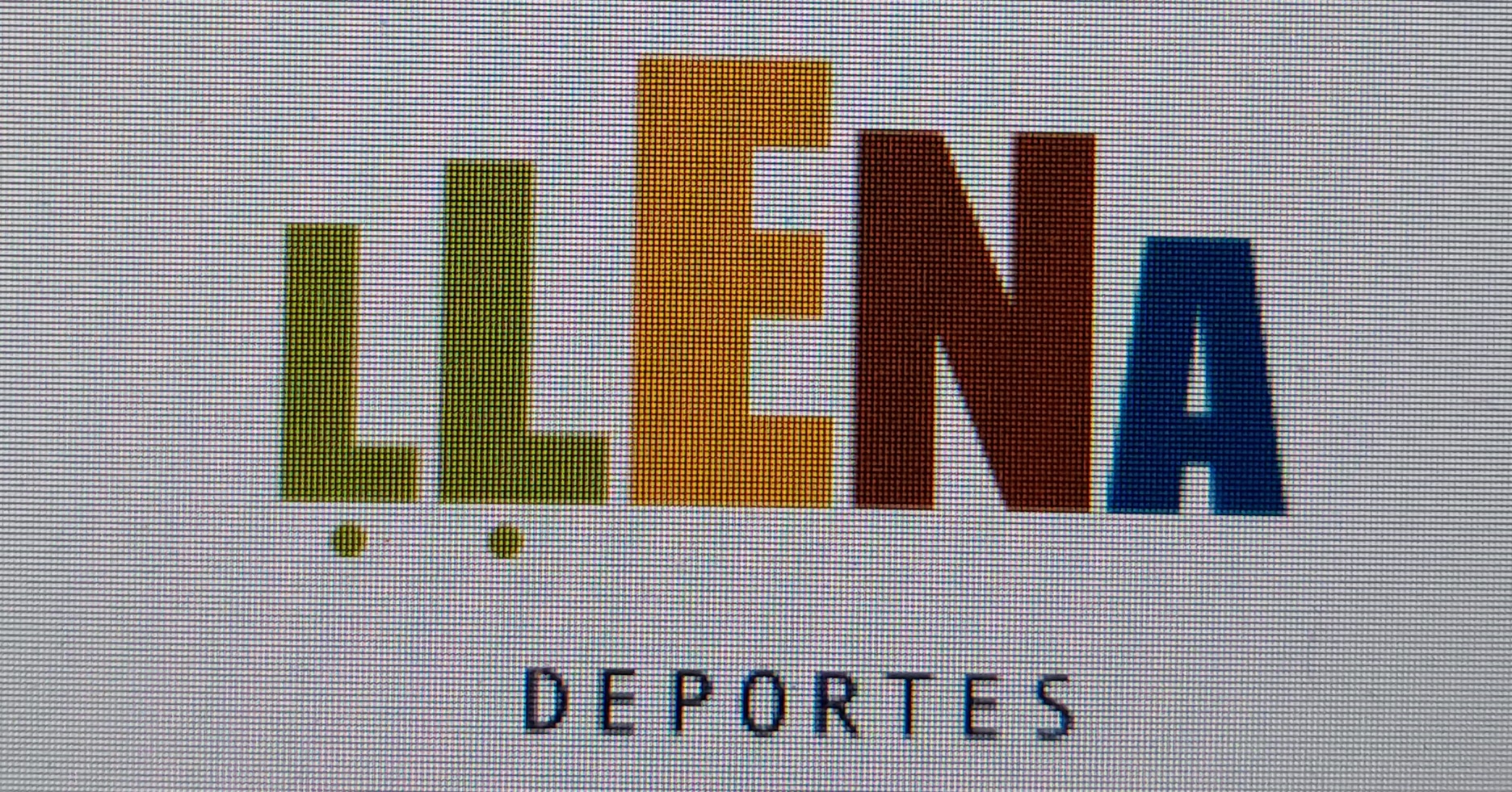 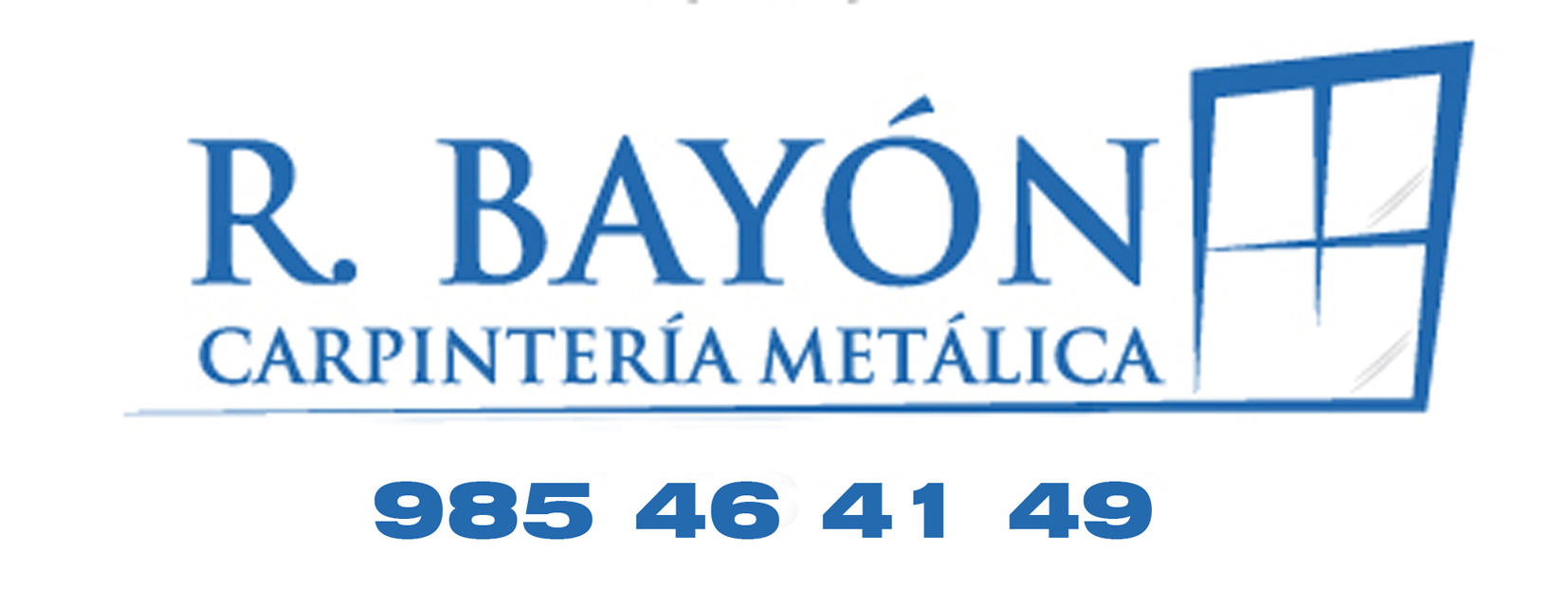 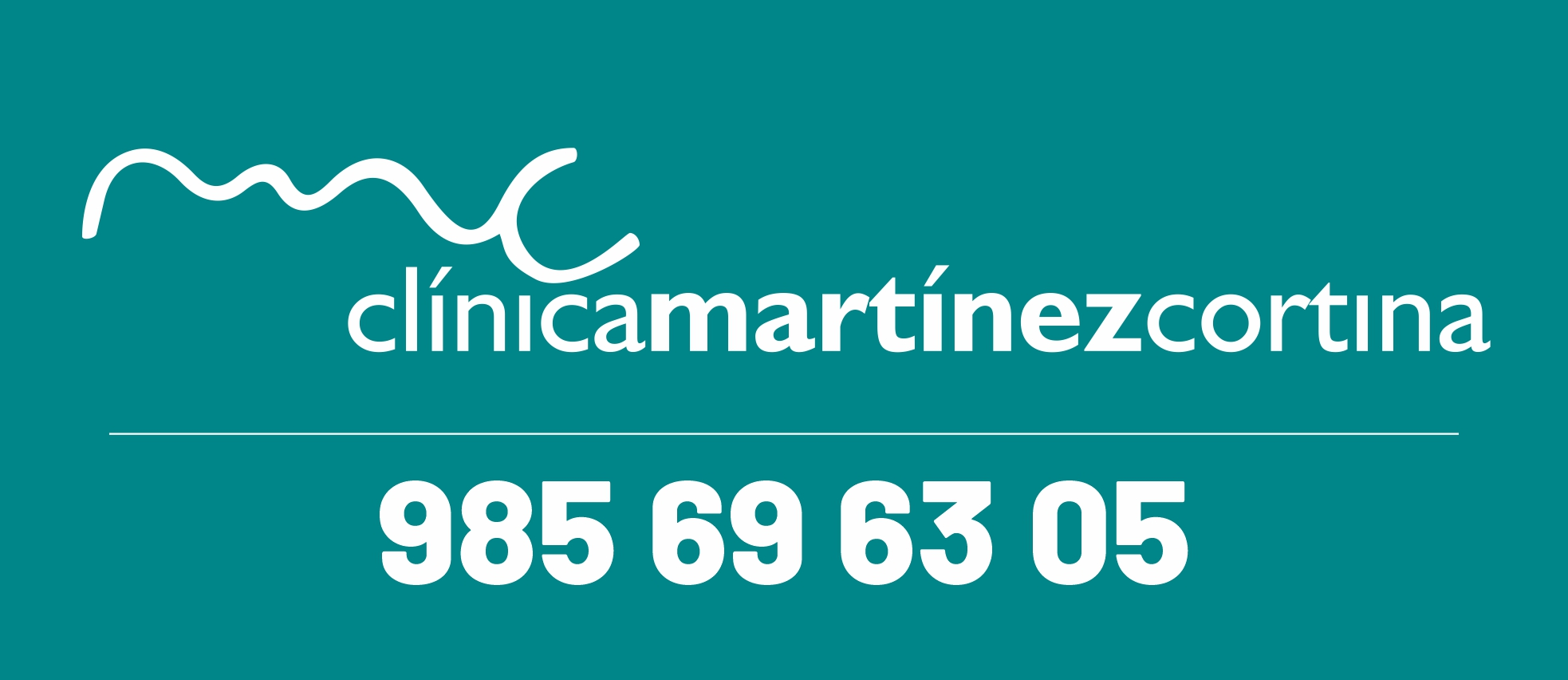 